e/;izns'k xzkeh.k lM+d fodkl izkf/kdj.k¼e-iz-'kklu] iapk;r ,oa xzkeh.k fodkl foHkkx ds v/khu½[k.M&2] iape ry] i;kZokl Hkou] vjsjk fgYl HkksikyØ- 13335@22@fo&12@xzk-l-izk@IT@2014       	   	       Hkksiky] fnukad   27@06@2014izfr]egkizca/kd ¼leLr½e-iz-xzkeh.k lM+d fodkl izkf/kdj.k]ifj;kstuk fØ;kUo;u bdkbZ e/;izns'kfo"k;%&  PIU  ds vf/kdkjh@deZpkjh ds ifjp; i= cuk, tkus ds laca/k esaA	mijksDr fo"k;karxZr ys[k gS fd PIU ds vf/kdkjh@deZpkjh ds ifjp; i= cuk;k tkuk gS bl gsrq ifjp; i= dk izk:i layXu dj vkidh vksj Hkstk tk jgk gSA ifjp; i= esa fuEu fcUnqvksa dk fo'ks"k /;ku j[kk tk,AizR;sd ifjp; i= dk ,d ;qfud uacj (ID Number) gksuk pkfg,Aifj;p i= dh oS|rk nks o"kZ j[kh tk, rFkk mldk ifjp; i= esa Li"V mYys[k gks rFkk bl ckr dk /;ku j[kk tk, fd ifjp; i= dh oS|rk vf/kdkjh@deZpkjh dh Superannuation date ls vf/kd ugh gksuk pkfg,A bldk vfHkys[k Hkh PIU Lrj ir la/kkfjr fd;k tk,xk A egkizca/kd Lofoosd ls vius Lrj ij ;g fu.kZ; ysa fd ftu vf/kdkjh@deZpkfj;ksa dks ‘’kkldh; dk;Z ls ckgj tkus dh vko’;drk gSA muds gh ifjp; i= cuk;s tk,¡ Aifjp; i= ij tkjh djus okys vf/kdkjh rFkk ifjp; i= /kkjd nksuks ds gLrk{kj gksuk vko';d gSAPIU ds vf/kdkjh@deZpkjh ¼egkizc/kad dks NksM+dj½ ds dkMZ ij tkjh djus okys vf/kdkjh lacaf/kr GM gksxsaAGM, PIU ds dkMZ ij tkjh djus okys vf/kdkjh lacaf/kr CGM gksxsaALFkkukUrj.k gksus ij ifjp; i= /kkjd }kjk bls lacaf/kr ihvkbZ;w ds dk;kZy; esa tek fd;k tk,A ifjPk; i= ds fuekZ.k ij gksus okyk lkekU; O;; lacaf/kr vf/kdkjh@deZpkjh }kjk ogu fd;k tk,xkkA  NIC }kjk fofHkUu Digital Signature cukus gsrq bl ifjp; i= dk gksuk vko';d gSA vr% leLr ihvkbZ;w vf/kdkjh@deZpkfj;ksa ds ifjp; i= cukuk bdkbZ Lrj ij lqfuf'pr fd;k tk;sAlyXu%& ifjp; i= dk izk:iA¼,p-ih- f'kogjs½eq[; egkizca/kd ¼le-½e- iz- xzkeh.k lM+d fodkl izkf/kdj.kHkksikyi`- Ø-  13336@22@fo&12@xzk-l-izk@IT@2014    	   	       Hkksiky] fnukad     27@06@2014izfrfyfi & 1	eq[; egkizca/kd ¼leLr½] e-iz-xzk-l-fo-izk- dh vksj lwpukFkZA 2  egkizca/kd ¼le-½ e-iz-xzk-l-fo-izk- eq[;ky; Hkksiky dh vksj lwpukFkZAeq[; egkizca/kd ¼le-½e- iz- xzkeh.k lM+d fodkl izkf/kdj.kHkksiky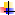 